               SHREYA BASU   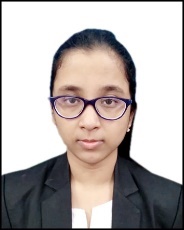                              B.A.L.L.B(Hons), LLM -Intellectual Property Law and Trade Law shreyabasu27@gmail.comLinkedIn: https://www.linkedin.com/in/shreya-basu-26722412b      -9874059720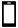  EDUCATION Christ University, Bangalore Central Campus – LLM, Intellectual Property and Trade LawAugust 2021- July 2022 CGPA – 2.76 out of 4 The Maharaja Sayajirao University of Baroda, Vadodara- B.A L.LB(Hons) July 2016 - August 2021    Percentage – 69% South Point High School ,Kolkata – 12 / West Bengal Council of Higher Secondary Education (WBCHSE)- Percentage – Percentage - 82% South Point High School, Kolkata- 10/ West Bengal Board of Secondary Education (WBBSE)  Percentage- 78.74% ADDITIONAL QUALIFICATIONCompleted course on Trademark Law and litigation- Millennial Legal education Pvt LimitedCompleted Research Method course by University of London – CourseraPROFICIENCY IN COMPUTERProficient in Ms Word, Ms Excel, and Ms PowerPoint INTERNSHIP EXPERIENCE CRY – Child Rights and You, Kolkata (01.12. 2016 – 31.12.2016)Individual resource mobilization Donation OperationsReaching out new partnerships Getting accustomed with fund raising approaches  Berger Paints India, Kolkata ( 11.06.2018-  11.07.2018)Interpretation Of Legal Documents – agreements, deed, ownership documentsStudied Various types of Licenses applicable for the companyLearnt about Stock Exchange CompliancesBasic Matters of Companies Act, 2013- Meeting Of Directors, AGM  Fox Mandal, Kolkata (01.12.2018 – 31. 12. 2018)Attended Hearing in The High Court of CalcuttaDone Research work in Civil Procedure Code, 1908, Hindu Succession Act 1956, Transfer of Property Act 1882. Indian Contract Act 1872etc      Victor Moses &Co, Kolkata  ( 01st December 2019 - 31 . 12. 2019)Attended Hearing in the High Court Of CalcuttaResearched and analysed the provisions in relation to the matters related to IPR laws  P.S Rajagopal Associates LLP, Bangalore (01.12.2020 – 31. 12. 2020)Learnt drafting and studied cases  related to company law, Indian Evidence Act, Specific Relief ActLearnt Conveyancing and principles of lawWORK EXPERIENCEStarted working as Junior Associate (IPR) at Altacit Global from July 4 , 2022Trademark filings such TM A, TM P, TM R and other miscellaneous formsConducting Public search of trademarks and preparing reports for the same.Copyright and design filingsFiling and preparing drafts for opposition proceedings such as Evidence Affidavits, Counter statement etc.Communicating with the clients and updating the status of their applications or resolving any queries in regard to the sameNotarizing necessary documents Attended show cause and adjourned hearingsReporting of the same to the client to the client along with possible oppositions and publications each week.Maintaining and updating client activity ledger, deadline sheets and monthly statements  CO-CURRICULAR ACTIVITIESMOOT COURT COMPETITIONSResearcher, 8th Professor V.S Mani Memorial International Law Moot Court Competition,2019Speaker, 13th Lokmanya Tilak National Appellate Moot Court Competition,2021 SEMINARS AND CONFERENCESParticipated in Legal Awareness Programme about Women related Laws in GujaratParticipated in Human Rights, entrepreneurship, leadership, technology, arbitration, women empowerment, uniform civil codeEXTRA-CURRICULAR ACTIVITIESQUIZZESParticipated in National Level Quiz Competition on Law of ContractSPORTSWinners, Atrangi 18, organized by Faculty Of Law, The Maharaja Sayajirao University of Baroda, Vadodara, Gujarat 2018